Dear Sir/Madam,It is my pleasure to invite you to attend the next meeting of Study Group 20 (Internet of things (IoT) and smart cities and communities (SC&C)), which will be held at ITU headquarters, Geneva, from 6 to 16 July 2020, inclusive.The ITU-T Study Group 20 meeting will be held in conjunction with OneM2M meeting and the Joint Coordination Activity on Internet of Things and Smart Cities and Communities (JCA-IoT and SC&C) which will take place in the afternoon of 8 July 2020 at the same venue.The meeting will open at 0930 hours on the first day, and participant registration will begin at 0830 hours at the Montbrillant building entrance. Daily meeting-room allocations will be displayed on screens throughout ITU headquarters, and online here. Key deadlines:Practical meeting information is set out in Annex A. A draft meeting agenda, prepared by Mr Nasser Saleh Al Marzouqi, Chairman (United Arab Emirates), is set out in Annex B.I wish you a productive and enjoyable meeting.Annexes: 2ANNEX A
Practical meeting informationWORKING METHODS AND FACILITIESDOCUMENT SUBMISSION AND ACCESS: The meeting will be run paperless. Member contributions should be submitted using Direct Document Posting; draft TDs should be submitted by e-mail to the study group secretariat using the appropriate template. Access to meeting documents is provided from the study group homepage, and is restricted to ITU-T Members who have an ITU user account with TIES access.INTERPRETATION: Due to budget restrictions, interpretation will be available for the closing plenary of the meeting if requested by Member States. Requests should be made by checking the corresponding box on the registration form at least six weeks before the first day of the meeting.WIRELESS LAN facilities are available to delegates in all ITU meeting rooms (SSID: “ITUwifi”, Key: itu@GVA1211). Detailed information is available on-site and on the ITU-T website (http://itu.int/ITU-T/edh/faqs-support.html). E-LOCKERS are available for the duration of the meeting using delegates’ ITU-T RFID identity badges. The e-lockers are located immediately after the registration area on the ground floor of the Montbrillant building.PRINTERS are available in the delegates’ lounges and near all major meeting rooms. To avoid the need to install drivers on delegates’ computers, documents may be “e-printed” by e-mailing them to the desired printer.
Details at: http://itu.int/go/e-print.LOAN LAPTOPS for delegates are available from the ITU Service Desk (servicedesk@itu.int) on a first-come, first-served basis.PRE-REGISTRATION, NEW DELEGATES, FELLOWSHIPS AND VISA SUPPORTPRE-REGISTRATION: Pre-registration is mandatory and is to be done online via the study group home page at least one month before the start of the meeting. As outlined in TSB Circular 68, the ITU-T registration system requires focal-point approval for registration requests; TSB Circular 118 describes how to set up automatic approval of these requests. Some options in the registration form apply only to Member States, including: function, interpretation requests and fellowships requests. The membership is invited to include women in their delegations whenever possible.NEW DELEGATES are invited to attend a mentoring programme, including a welcome briefing upon arrival, a guided tour of ITU headquarters, and an orientation session on the work of ITU-T. If you would like to participate, please contact ITU-Tmembership@itu.int. A quick-start guide for newcomers is available here.FELLOWSHIPS: Up to two partial fellowships per country may be awarded, subject to available funding, to facilitate participation from eligible countries. As part of the new registration system, fellowship request forms will be sent to those delegates who check the corresponding box on the registration form. Fellowship requests must be received by 25 May 2020 at the latest. It is strongly recommended to register for the event and to start the request process at least seven weeks before the meeting. Please note that the decision criteria to grant a fellowship include: available ITU budget; active participation, including the submission of relevant written contributions; equitable distribution among countries and regions; and gender balance.VISA SUPPORT: If required, visas must be requested before the date of arrival in Switzerland from the embassy or consulate representing Switzerland in your country or, if there is no such office in your country, from the one that is closest to the country of departure. Deadlines vary, so it is suggested to check directly with the appropriate representation and apply early. If problems are encountered, the Union can, at the official request of the administration or entity you represent, approach the competent Swiss authorities in order to facilitate delivery of the visa. Once your registration has been approved by your organization’s registration focal point, there is normally a 15-day delay before the visa request letter is issued. Therefore, requests should be made by checking the corresponding box on the registration form no later than one month before the meeting. Enquiries should be sent to the ITU Travel Section (travel@itu.int), bearing the words “visa support”.VISITING GENEVA: HOTELS, PUBLIC TRANSPORTVISITORS TO GENEVA: Practical information for delegates attending ITU meetings in Geneva can be found at: http://itu.int/en/delegates-corner.HOTEL DISCOUNTS: A number of Geneva hotels offer preferential rates for delegates attending ITU meetings, and provide a card giving free access to Geneva’s public transport system. A list of participating hotels, and guidance on how to claim discounts, can be found at: http://itu.int/travel/. ANNEX B
Draft agendaNOTE ‒ Updates to the agenda can be found in TD1605._____________________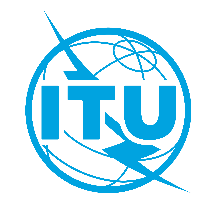 International telecommunication unionTelecommunication Standardization Bureau International telecommunication unionTelecommunication Standardization Bureau Geneva, 04 February 2020Geneva, 04 February 2020Ref:TSB Collective letter 8/20SG20/CBTSB Collective letter 8/20SG20/CB-	To Administrations of Member States of the Union; -	To ITU-T Sector Members;-	To ITU-T Associates of Study Group 20; -	To ITU Academia-	To Administrations of Member States of the Union; -	To ITU-T Sector Members;-	To ITU-T Associates of Study Group 20; -	To ITU AcademiaTel:+41 22 730 6301+41 22 730 6301-	To Administrations of Member States of the Union; -	To ITU-T Sector Members;-	To ITU-T Associates of Study Group 20; -	To ITU Academia-	To Administrations of Member States of the Union; -	To ITU-T Sector Members;-	To ITU-T Associates of Study Group 20; -	To ITU AcademiaFax:+41 22 730 5853+41 22 730 5853-	To Administrations of Member States of the Union; -	To ITU-T Sector Members;-	To ITU-T Associates of Study Group 20; -	To ITU Academia-	To Administrations of Member States of the Union; -	To ITU-T Sector Members;-	To ITU-T Associates of Study Group 20; -	To ITU AcademiaE-mail:tsbsg20@itu.int tsbsg20@itu.int -	To Administrations of Member States of the Union; -	To ITU-T Sector Members;-	To ITU-T Associates of Study Group 20; -	To ITU Academia-	To Administrations of Member States of the Union; -	To ITU-T Sector Members;-	To ITU-T Associates of Study Group 20; -	To ITU AcademiaWeb:http://itu.int/go/tsg20 http://itu.int/go/tsg20 -	To Administrations of Member States of the Union; -	To ITU-T Sector Members;-	To ITU-T Associates of Study Group 20; -	To ITU Academia-	To Administrations of Member States of the Union; -	To ITU-T Sector Members;-	To ITU-T Associates of Study Group 20; -	To ITU AcademiaSubject:Meeting of Study Group 20; Geneva, 6-16 July 2020Meeting of Study Group 20; Geneva, 6-16 July 2020Meeting of Study Group 20; Geneva, 6-16 July 2020Meeting of Study Group 20; Geneva, 6-16 July 2020May 2020Submit ITU-T Member contributions for which translation is requested25 May 2020- Submit fellowship requests (via the online registration form; see details in Annex A)- Submit interpretation requests (via the online registration form)5 June 2020- Pre-registration (via the online registration form on the study group homepage)- Submit requests for visa support letters (via the online registration form; see details in Annex A)23 June 2020- Submit ITU-T Member contributions (via Direct Document Posting)Yours faithfully,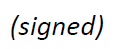 Chaesub Lee 
Director of the Telecommunication
Standardization Bureau  ITU-T SG20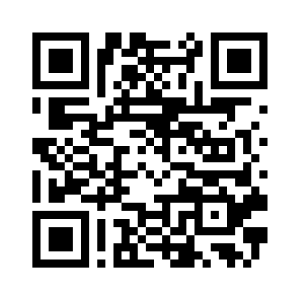 Yours faithfully,Chaesub Lee 
Director of the Telecommunication
Standardization Bureau Latest meeting informationNoItemItemItemItemDocuments1Opening of the meetingOpening of the meetingOpening of the meetingOpening of the meeting2Adoption of the agendaAdoption of the agendaAdoption of the agendaAdoption of the agenda3Draft timetableDraft timetableDraft timetableDraft timetable4Approval of the report of the sixth SG20 meeting (Geneva, 25 November – 6 December 2019)Approval of the report of the sixth SG20 meeting (Geneva, 25 November – 6 December 2019)Approval of the report of the sixth SG20 meeting (Geneva, 25 November – 6 December 2019)Approval of the report of the sixth SG20 meeting (Geneva, 25 November – 6 December 2019)Report 95IPR roll call IPR roll call IPR roll call IPR roll call 6List of ContributionsList of ContributionsList of ContributionsList of Contributions6.16.16.16.1Contributions addressed to QAll/207List of stale work itemsList of stale work itemsList of stale work itemsList of stale work items8Highlights of TSAG (February 2020) relevant to SG20 Highlights of TSAG (February 2020) relevant to SG20 Highlights of TSAG (February 2020) relevant to SG20 Highlights of TSAG (February 2020) relevant to SG20 9WTSA preparationsWTSA preparationsWTSA preparationsWTSA preparations10ITU-T Study Group 20 Incoming Liaison Statements ReportITU-T Study Group 20 Incoming Liaison Statements ReportITU-T Study Group 20 Incoming Liaison Statements ReportITU-T Study Group 20 Incoming Liaison Statements Report11Nomination of Vice-chairman of WPs, Rapporteurs, Associate Rapporteurs and Liaison OfficersNomination of Vice-chairman of WPs, Rapporteurs, Associate Rapporteurs and Liaison OfficersNomination of Vice-chairman of WPs, Rapporteurs, Associate Rapporteurs and Liaison OfficersNomination of Vice-chairman of WPs, Rapporteurs, Associate Rapporteurs and Liaison Officers12ITU-T SG20 Regional groupsITU-T SG20 Regional groupsITU-T SG20 Regional groupsITU-T SG20 Regional groups12.112.112.1ITU-T SG20 Regional Group for Africa (SG20RG-AFR)ITU-T SG20 Regional Group for Africa (SG20RG-AFR)12.212.212.2ITU-T SG20 Regional Group for the Arab Region (SG20RG-ARB)ITU-T SG20 Regional Group for the Arab Region (SG20RG-ARB)12.312.312.3ITU-T SG20 Regional Group for Latin America (SG20RG-LATAM)ITU-T SG20 Regional Group for Latin America (SG20RG-LATAM)12.412.412.4ITU-T SG20 Regional Group for Eastern Europe, Central Asia and Transcaucasia (SG20RG-EECAT)ITU-T SG20 Regional Group for Eastern Europe, Central Asia and Transcaucasia (SG20RG-EECAT)13Action plans for implementation of WTSA-16 Resolution 78 (Rev. Hammamet, 2016) and Resolution 98 (Hammamet, 2016) (ICTs for e-health services; IoT and smart cities and communities for global development)Action plans for implementation of WTSA-16 Resolution 78 (Rev. Hammamet, 2016) and Resolution 98 (Hammamet, 2016) (ICTs for e-health services; IoT and smart cities and communities for global development)Action plans for implementation of WTSA-16 Resolution 78 (Rev. Hammamet, 2016) and Resolution 98 (Hammamet, 2016) (ICTs for e-health services; IoT and smart cities and communities for global development)Action plans for implementation of WTSA-16 Resolution 78 (Rev. Hammamet, 2016) and Resolution 98 (Hammamet, 2016) (ICTs for e-health services; IoT and smart cities and communities for global development)14Collaboration matters and information sharingCollaboration matters and information sharingCollaboration matters and information sharingCollaboration matters and information sharing15Promotion activities and bridging the standardization gapPromotion activities and bridging the standardization gapPromotion activities and bridging the standardization gapPromotion activities and bridging the standardization gapa.a.a.Workshops, Trainings and Forums of interest to SG20Workshops, Trainings and Forums of interest to SG2016Newcomers’ welcome pack for ITU-T SG20 meetingNewcomers’ welcome pack for ITU-T SG20 meetingNewcomers’ welcome pack for ITU-T SG20 meetingNewcomers’ welcome pack for ITU-T SG20 meeting17Opening of Working Party 1 and Working Party 2 Meetings Opening of Working Party 1 and Working Party 2 Meetings Opening of Working Party 1 and Working Party 2 Meetings Opening of Working Party 1 and Working Party 2 Meetings 18Joint Coordination Activity on IoT and SC&CJoint Coordination Activity on IoT and SC&CJoint Coordination Activity on IoT and SC&CJoint Coordination Activity on IoT and SC&C19Reports of the meetings of Working PartiesReports of the meetings of Working PartiesReports of the meetings of Working PartiesReports of the meetings of Working Partiesa.a.Working Party 1/20:
- Approval of new work items
- Approval of work programme
- Approval of Question reportsWorking Party 1/20:
- Approval of new work items
- Approval of work programme
- Approval of Question reportsWorking Party 1/20:
- Approval of new work items
- Approval of work programme
- Approval of Question reportsb.b.Working Party 2/20:
- Approval of new work items
- Approval of work programme
- Approval of Question reportsWorking Party 2/20:
- Approval of new work items
- Approval of work programme
- Approval of Question reportsWorking Party 2/20:
- Approval of new work items
- Approval of work programme
- Approval of Question reports20Consent/determination/approval/deletion of Recommendations Consent/determination/approval/deletion of Recommendations Consent/determination/approval/deletion of Recommendations Consent/determination/approval/deletion of Recommendations 21Agreement of informative textsAgreement of informative textsAgreement of informative textsAgreement of informative texts22Approval of Outgoing liaison statements/communicationsApproval of Outgoing liaison statements/communicationsApproval of Outgoing liaison statements/communicationsApproval of Outgoing liaison statements/communications23Future activitiesFuture activitiesFuture activitiesFuture activitiesa.a.Planned meetings in 2020Planned meetings in 2020Planned meetings in 2020b.b.Planned e-meetings in 2020Planned e-meetings in 2020Planned e-meetings in 202024Other businessOther businessOther businessOther business25Closure of the meetingClosure of the meetingClosure of the meetingClosure of the meeting